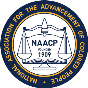 Albemarle- Charlottesville NAACP Youth Registration Form                                                                                                                      Date___/___/____Name_________________________________________    Age   _____Address _______________________________________ City (if other than Albemarle Co. or Charlottesville):______________________________________________Telephone Number (___)___-___Cellular Number      (___)___-___Email Address _____________________PARENTAL/GUARDIAN PERMISSION:I _____________________________give my child______________________ permission to participate in the activities pertaining to the Youth Council as described by the Albemarle-Charlottesville Branch of the NAACP  and the National Office of the NAACP.Date __/__/2019